Структурное подразделение «Детский сад комбинированного вида «Ягодка»Муниципального бюджетного дошкольного образовательного учреждения «Детский сад «Планета детства» комбинированного вида» Педагогический опыт «Правовое воспитание детей дошкольного возраста»воспитателя Паниной Людмилы Николаевны  Образование: среднее профессиональное, Ичалковское педагогическое училище им. С.М. Кирова (1979 - 1983 гг.). Квалификация по диплому: преподавание в начальных классах национальной общеобразовательной школы. Специальность "учитель начальных классов".Общий стаж работы (лет): 38Педагогический стаж работы (лет): 38Стаж работы в данной организации (лет): 36Тема методической работы: Правовое воспитание детей дошкольного возрастаОбоснование актуальности и перспективности опыта:« Право-это искусство добра и справедливости» (Античный афоризм)Правовое воспитание целенаправленно и систематически  влияет на сознание и поведение ребенка, формирует у него правовую воспитанность, глубокие и устойчивые правовые знания  и убеждения в правильном правовом поведении, реализация которого в практической деятельности отвечает требованиям общества. Во всеобщей декларации прав  человека  отмечается , что « ребенок имеет право расти и развиваться физически, духовно здоровым  и нормальным  путем». С  1979 по 1989 год   Комиссия ООН по правам человека, в котором участвовали специалисты из многих стран мира , подготовила текст Конвенции о правах ребенка. Конвенция имеет 54 статьи, учитывающие практически все моменты, связанные с жизнью и положением ребенка в обществе.Конвенция – документ особого  социально- нравственного значения , ибо она утверждает признание ребенка частью человечества ,недопустимость его дискриминации. Это  правовой  документ высокого международного стандарта. В нем ребенок  провозглашен  полноценной и полноправной  личностью, самостоятельным субъектом права . Конвенция устанавливает обеспечение в максимально возможности степени здорового развития ребенка, защиту от незаконного вмешательства в его личную жизнь.Здоровье - наибольшее богатство наших детей. Каждый ребенок имеет право на охрану здоровья и получения медицинской помощи. Не одно поколение специалистов ставило перед собой вопрос: С какого возраста надо начинать  знакомить ребенка с правами человека? По рекомендации ЮНЕСКО (1974г), эту работу надо начинать в дошкольном возрасте, но это процесс долгосрочный. Знать свои права ребенок должен в детстве. Это очень долгий,  серьезный и сложный вопрос, продолжающийся всю жизнь человека. Поэтому необходимо знакомить детей с Конвенцией о правах ребенка в дошкольном возрасте.Многие изменения в российском обществе, социальные, политические и экономические эксперименты предполагают и переоценку роли ребенка в нем. Общество нуждается в социально зрелых, свободных личностях, обладающих правовыми знаниями. Самые первичные представления о социальных формах поведения людей, о необходимости неопределенного порядка в человеческих взаимоотношениях приобретаются в детстве, еще в дошкольный период. Взгляды, жизненные позиции, типичные поведения личности активно формируют наши дошкольные годы. И от того, в этот период становления личности вырабатывается  какое понимание права и отношения к нему, в результате зависит последующее поведение человека в правовой сфере. Такое формирование происходит в старшем дошкольном возрасте, как показывает практика.Необходимо создавать условия для формирования у детей элементарных представлений о своих правах, развития и терпимости к другим людям и их правам. Мы не только  заучиваем статьи документа и отдельных прав  человека. Правовое воспитание в наши дни актуально, поэтому нужно организовать работу по правовому воспитанию именно в детстве, так мы будем  формировать у дошкольников уважительное отношение к небходимым правилам поведения, осознанное подчинение принятому правомерному стандарту поведения, понимания нравственной и правовой ответственности за свои поступки и поведения, а так же ответственность  за совершенные нарушения правил, неприятия в отношение людей, животных, объектов окружающей среды, добропорядочное отношение к родным и близким, о полезных формах отдыха. Чтобы ребенок, повзрослев мог ориентироваться в  мире взрослых, который меняется,  он должен научится относиться к этому миру на правовой основе. Выдающийся В.Гюго подчеркивал, что «Всеобщий закон – это свобода, кончающаяся там, где начинается свобода другого».Условия формирования ведущей идеи опыта, условия возникновения, становление опыта:Сегодня, когда я защищаю 27 миллионов детей, я вижу как мало среди них счастливых. П. Астахов.Детство – это период, когда закладываются фундаментальные качества личности, обеспечивающие психологическую устойчивость, нравственные ориентации, жизнеспособность и целеустремленность. В последнее время стали уделять большое внимание правовому воспитанию, так как дошкольное детство – наиболее благоприятный период для становления личности ребенка. Первоначальный опыт поведения ребенок приобретает по отношению к близким людям, родным, сверстникам, усваивает моральные нормы общества. Дети приобретают важные для человека черты, как любовь к Родине, родному краю, доброжелательность к окружающим, уважение к людям других национальностей, умение бережно относится к результатам труда людей, желание помогать им в меру их сил. Поэтому, важно развивать эти качества у ребенка, который живет живет в правовом пространстве, приобщается к правовой культуре, правовым терминам, понятиям. Так как юридическое воспитание в детском саду оказалось сложной задачей, пришлось обратиться за помощью к родителям. В начале моей работы я провела анкетирование родителей по вопросу: «Правовое воспитание детей дошкольного возраста», оно показало, что большая часть родителей моей группы имеют серьезные трудности в обучении, воспитании детей. Их беспокоит непослушание, конфликтность, агрессивность. И родители не знают, как вести себя в данных трудных ситуациях. Как же заинтересовать родителей и сделать активными участниками образовательного процесса. Только новые принципы и формы, методы могут повлиять на взаимоотношение педагога и родителей, поиск эффективных решений взаимодействия и сотрудничества детского сада и семьи, для достижения общих целей, интересов, развития и воспитания детей по вопросу правового воспитания и гармонично развитого ребенка. Моими  основными задачами правового воспитания в детском саду было – создать условия для ознакомления детей в соответствующей возрасту форме с основными документами по защите прав ребенка, с правами и обязанностями человека. Для детей в группе была создана выставка детской литературы, наглядных картинок, дидактических игр. А так как ведущий вид деятельности для дошкольников в правовом воспитании – это формирование эмоционально - положительного отношения к нравственным качествам. (Доброта, милосердие, сострадание, сочувствие) и умения проявлять их при взаимодействии с окружающими людьми, уважения к правам другого человека, доброжелательности и чуткости к окружающим, привлечение внимания детей к своим правам обязанностям, нравственных норм и правил поведения (в детском саду, семье, обществе). Для подготовки семинара –практикума для воспитателей нашего учреждения мною были изучены следующие документы, регламентирующие Права ребенка: - Декларация прав ребенка;- Конвенция ООН о правах ребенка;- Семейный Кодекс РФ;- Закон «Об основных гарантиях прав ребенка в РФ»;- Закон «Об образовании».В документах провозглашаются основные права детей: на имя, гражданство, любовь, материальное обеспечение, социальную защиту и получать образование, развиваться физически, умственно, нравственно и духовно в условиях свободы. Защите прав ребенка уделяется особое место. Законодательные акты признают за каждым ребенком – независимо от цвета кожи, пола, языка, религии, национального, этнического и социального происхождение – юридическое право: на воспитание, развитие, защиту, активное участие в жизни общества.Права ребенка увязываются с правами и обязанностями родителей и других лиц, несущих ответственность за жизнь детей, их развития и защиту. Анализ изученной литературы, методических материалов по правовому воспитанию в дошкольном учреждении и организации этого процесса в группе, определили выбор направления моей деятельности – правовое воспитание детей дошкольного возраста.Теоретическая база опыта:I.Теоретическая основаПравовое воспитание детей дошкольного возраста требует единства и согласованности действий дошкольного учреждения с семьей. Когда единство действий дошкольных учреждений и семьи обеспечивает формирование нравственных чувств и представлений ребенка, прочных навыков и привычек поведения, организованную и целенаправленную его деятельность, воспитательный процесс проходит с меньшими трудностями и ребенку легче овладеть установленными нормами поведения.Данная проблема достаточно широко представлена в нормативно-правовых документах: Декларации прав ребенка, Конвенции ООН о правах ребенка, Конституции РФ, законодательных актах о правах ребенка.Проблемы правового воспитания в разные периоды развития российского образования рассматривались в работах Н. П. Вербицкого, И. Ф. Рябко, Е. В. Татаринцевой, В. В. Тишенко. Основой для построения нравственно-правового сознания и поведения, являются идеи Н. К. Крупской, А. С. Макаренко. Значимы для исследования работы Л. С. Выготского, В. А. Сухомлинского, в которых педагогический процесс рассматривается на основе гуманистического принципа сотрудничества взрослых и детей.Исследователь Федотова С. В. считает, что для правового воспитания дошкольников необходимы следующие условия: четкое планирование воспитательно-образовательного процесса, систематичность предусмотренных мероприятий, хорошая теоретическая подготовка педагога.Другой исследователь этой в области, Пименова Л, В., обращает внимание на то, что, что одной из задач правового воспитания является знакомство детей с их правами и обязанностями. Дети проявляют толерантность к представителям других национальностей к семи годам и могут оценивать поступки других людей.Вопросы усвоения дошкольниками знаний о принадлежности человека к разным расам, о сходстве и различии людей, живущих на Земле, имеющих равные права и одинаковые обязанности перед собой и окружающей социальной действительностью рассматривала в своих работах исследователь Н. Г. Капустина.Ган Н. Ю., по результатам своих исследований, был сделан вывод: процесс правового воспитания осуществляется через формирование трех компонентов: информационно-познавательного (знания детей о правах, знания детей об обязанностях, эмоционально-оценочного (оценка собственной деятельности, умение оценивать поступки других людей с точки зрения норм права) и поведенческо-деятельностного (владение умениями и навыками по реализации правового поведения и умение реализовывать свои права в деятельности, соблюдать запреты и исполнять обязанности).Правовое воспитание дошкольников исследователи связывают с решением задач нравственного воспитания. Они считают, что правовые нормы вытекают из нравственных норм. Если у человека не сформированы нравственные нормы поведения и взаимоотношений, то формирование   норм будет носить формальный характер, то есть это будет на уровне запоминания, а не на уровне понимания. Нравственные и правовые нормы имеют много общего: они регулируют взаимоотношения людей на основе уважения друг к другу, способствуют формированию таких качеств как сдержанность, сочувствие, сопереживание, чувство собственного достоинства и др.II. Содержание опытаРабота дошкольных учреждений по правовому воспитанию детей должна быть направлена, во-первых, на обеспечение всесторонней воспитательно — образовательной работы с детьми; во-вторых, на поддержание постоянной связи с родителями в целях установления единства воздействия на ребенка; в-третьих, на оказание помощи родителям в целях повышения их педагогической культуры.Новизна опыта: создание системы работы ДОУ по правовому воспитанию со всеми участниками образовательного процесса – педагогами, детьми и родителями – нацеленной на формирование у детей старшего дошкольного возраста и умения взаимодействовать со взрослыми и сверстниками на основе усвоенных ими норм и ценностей, принятых в социуме.Технология опыта. Система конкретных педагогических действий, содержания, методы, приемы воспитания обучения.Цель педагогического опыта:Найти пути педагогического процесса в правовом образовании дошкольников и формирования основ правового сознания дошкольников. Задачи педагогического опыта:Образовательные:Дать детям элементарные знания и представления о правах.Научить детей позитивно относиться к другим людям и к себе.Развивающие:Развивать представления о целесообразности и использование прав человека в процессе взаимоотношений.Развивать социальные навыки, коммуникативные.Воспитывающие:Воспитывать уважительное отношение независимо от  происхождения, национальной принадлежности, языка, возраста, в том числе физических недостатков.Повысить посещаемость родителями мероприятий, участие в конкурсах, праздниках.Оказывать методическую поддержку родителям (законным представителям) по повышению их компетентности в области правового воспитания.Целенаправленную работу по правовому воспитанию начала с сентября 2018 года с детьми средней группы. Мною были определены следующие направления работы:Взаимоотношение детей со сверстниками, в семье, с взрослыми, выявления проблемы.Правовое воспитание и образование дошкольников.Повышение уровня правовой культуры родителей. В работу по правовому воспитанию включила : Работа с детьми.Работа с педагогами.Работа с родителями.Составила перспективный план на год по правовому воспитанию (Приложение 1). В течении года правовое воспитание дошкольников использовала в организованной и совместно с детьми деятельности. Организовывала занятия, проекты о правах. Большую помощь в организации непосредственно образовательной деятельности мне оказывают художественная литература,  игровые технологии – они являются ведущими в дошкольном возрасте. В своей практической работе с детьми я применяю увлекательные игры – путешествия, сюжетно – ролевые игры, игры – развлечения, конкурсы, викторины. В детском саду «маленьких граждан» учим понимать и уважать друг друга, между собой общаться свободно, используя свое право на свободное общение. Любая учебная ситуация несет в себе момент воспитания, включающая нравственные задачи. Речевые и творческие навыки развиваем во время общения, которые развивают моральное поведение, воспитываются чувства уважения и дружбы, давая детям возможность познать окружающий мир на собственном опыте в поступках и делах. Это основной принцип в работе. А так же провожу сюжетно – ролевые, театрализованные, дидактические игры, игры и упражнения на развитие коммуникативных умений и навыков. Мною были использованы методы работы с детьми: сюжеты известных сказок (диафильмы, видео, иллюстрации), беседы о просмотренном и прочитанном. Провожу работу по ознакомлению с правами ребенка на примере знакомых литературных произведений, например, «Чиполлино» Д. Родари, «Гадкий утенок» Г.-Х. Андерсена, «Айболит»  К. И. Чуковского, «Приключения Буратино» А. Толстого. Детям даю не только знания, но создаю условия для практического применения. С детьми решала проблемно – поисковую деятельность. Решала проблемные ситуации «Странная девочка», «Кто виноват?», «Если бы я поймал золотую рыбку». Предлагала дидактические игры: «Назови друга ласково», «Назови свое взрослое имя», «Цепочка имен», «Назови имена, отчества своих родных», «свидетельство о рождении», «Назови права героев», «Чьи права нарушены». Детям предлагала понаблюдать, как относятся близкие люди к друг другу, прощают ли обиды, как друзья относятся к обидчикам, что огорчает и что радует друзей и близких. Такой прием способствует эмоциональной отзывчивости у детей и реализации права на дружбу, заботу, внимание.Метод драматизации упражняет детей глубже осознать сущность прав человека , норм и правил поведения  и реагировать на поведение окружающих людей и животных. Отгадывание загадок, решение кроссвордов- это метод проблемно- поисковый. Использовала метод  продуктивной деятельности: изготавливали плакаты, эмблемы, альбомы. Для самостоятельной деятельности детей в группе были созданы условия для организации сюжетно-ролевых игр «Семья», «Больница», «Детский сад», «Библиотека», есть уголок русских народных сказок «Лиса и заяц», «Гуси- лебеди», «Кот, лиса и петух», «Сестрица Алёнушка и братец Иванушка». Самостоятельная игровая деятельность помогает детям использовать полученные знания  на практике. Я использую сказки, стихи, пословицы в качестве примеров, иллюстрирующих  то или иное право.   Большое место в приобщении детей к народной культуре занимают народные традиции и праздники. Использование  разнообразных форм методов работы с детьми  способствуют расширению и обогащению знаний  детей  о культуре и традициях мордовского народа. С детьми проводила беседу «Как одевались в старину», читала  сказку «Богиня плодородия», «Солнце, Месяц да Ветер».Составляли узоры , украшали панар, разучивали мордовскую народную игру «Раю- раю», украшали передник (Пулай), провели развлечение «Широкая Масленица » . Знакомя с традициями духовно обогащала детей , воспитывала гордость за свой народ, поддерживая интерес к истории и культуре . С целью результативности правового воспитания  была  создана предметно-развивающая среда. В родительском уголке оформлен стенд на тему: «Права ребенка», информационно – деловое оснащение ДОУ «Мои права» дошкольникам о правах и обязанностях. Провела конкурс рисунков «Мама, папа, я – счастлива семья», сделала выставку, провела беседу по выставке. Рассматривала иллюстрации о школе, знакомила с обязанностями ученика, с образовательным учреждением. Играли сюжетно – ролевые игры «Семья», «Больница», игра «Плохо - хорошо», конструировали «Дом в котором я живу» из Лего, работу провела по карточкам «Кто, где живет?», где закрепляла знания о праве на жилье. Это способствует формированию интереса к правовому воспитанию: желание играть в игры, навыков самоорганизации и общению со сверстниками и развитию коммуникативных навыков. На правовую ситуацию помогает влиять наблюдение во время сюжетно – ролевой игры «Семья», где дети воспроизводят отношение и общение семьи.Я убедилась, что игровые технологии помогают заинтересовать моих воспитанников, они легче воспринимают изучаемый материал, лучше овладевают новой информацией. Мне нравится, что игра требует умственной активности. Знания, полученные таким образом, хорошо усваиваются детьми. С помощью игровых технологий я развиваю творческие способности детей, творческое мышление и воображение. Таким образом современные игровые технологии охватывают широкий спектр развития способностей детей дошкольного возраста, обеспечивая эффективность усвоения материала. Уделяю особое внимание  использованию литературных примеров, как составляющую часть, при проведении режимных моментов (проведение закаливающих мероприятий утром и после сна, физкультминутки, труд в уголке природы и на участке: работа с цветником и огородными грядками).В процессе деятельности продумываю разнообразные методы и приемы привлечения внимания детей (сюрпризный момент, игры, вопросы). Во время занятия стараюсь общаться на одном уровне и направлять их поиск решений проблемы, помогаю приобрести новый опыт, активизировать самостоятельность и поддерживать положительный эмоциональный настрой.Перед нами стоят задачи:Познакомить детей с основными документами по защите прав человека.Развивать уважение к людям не зависимо от социального происхождения.Способствовать осознанию своих прав, чувство ответственности.Развивать уважение к правам другого человека.Разъяснять общественные нормы и правила поведения.Я анализировала литературу, наглядные пособия по правовому воспитанию. Эту работу строила по направлениям. Изучение документов: Декларация  прав ребенка (1959г); Конвенция о правах ребенка (1989г); Всемирная декларация по защите и развития детей (1990г).Консультации по вопросам правового воспитания.Взаимопосещения занятий в рамках правового воспитания.Анкетирование педагогов.На педагогических советах проводила с педагогами: консультации, семинары – практикумы, презентации, сообщение из опыта работы «Правовое воспитание дошкольников». Так как сейчас пандемия, провела открытое занятие по правовому воспитанию «Ваши права, дети» в онлайн формате, составление презентации.  ( фото презентации, Приложение 3)Информирование родителей о работе с детьми по развитию правового сознания имеет важное значение.В Законе РФ «Об образовании» говориться: «Родители являются первыми педагогами. Они должны заложить основы физического, нравственного и интеллектуального развития личности ребенка…». Граждане России должны стать активными субъектами образовательной политики, в том числе семья и родительская общественность. И поэтому, мы педагоги детского сада, должны позаботиться о том, чтобы дети росли в правовой безопасности. Воспитание в семье и детском саду, позволяет повысить правовые знания детей и родителей. Детский сад и семья должны стремиться к созданию единого пространства развития и воспитания ребенка.Права едины для детей и взрослых. Доступно разъяснять права ребенку, это главная задача воспитателей и родителей. Научить детей навыкам правового поведения совместными усилиями воспитателей и родителей. Задачи работы с родителями – это партнерство и сотрудничество; повышение культурного уровня родителей, воспитателей, детей; обеспечить знаниями родителей в воспитании детей в семье. Проводила групповые индивидуальные консультации по вопросам правового воспитания детей. Организовывала выставки рисунков, дни открытых дверей, родители совместно с детьми рассказывали о значении имен детей, провела конкурс «Моя счастливая семья». Детей знакомила со своими правами в беседах, использовала сказки, стихи, рассказы. Читаем сказки К. Чуковского «Тараканище», русской народной сказке «Морозко», дети познакомились с правами жить и воспитываться в семье, узнали о праве на имя и фамилию в сказках «Золушка», «Красная шапочка» Ш.Перро, в сказке А.Толстого «Приключения Буратино» нарушено право на образование, в сказке «Заюшкина избушка», «Три поросенка» - право на жилище.С помощью родителей набрала дидактический материал: иллюстрации, дидактические игры. Мною разработана следующая форма работы: беседы, фотовыставки, конкурсы, чтение книг, придумывали сюжеты рисунков. Так же проводила работу с родителями, оформила папку – передвижку «О правах детей», стенд «Под защитой закона», консультации для родителей «Права ребенка и формы его правовой защиты», «О правах ребенка дошкольника». Проводила индивидуальные беседы с родителями. На собрании предлагала родителям анкеты, тесты, проигрывали педагогические ситуации, которые требовали знания законов.Моя задача совершенствовать свои подходы, искать эффективные формы сотрудничества с родителями по правовому воспитанию. Буду искать новые пути сотрудничества с родителями. Хочу сказать об одном моменте работы с родителями. Человек, сделав какую – нибудь работу, нуждается в оценке своего труда. Мои родители с этом не исключение. Организовывая конкурсы, выставки родителям вручала благодарственные письма, грамоты. Анализ результативности:В результате работы с детьми , при тесном сотрудничестве с родителями подводя итоги  можно сделать вывод, что дети приобрели устойчивые представления о своих правах(на любовь и внимание со стороны взрослых, на приемлемый уровень жизни, на отдых, на защиту от всех форм насилия и пр.), если систематически работать по правовому воспитанию, то улучшится социальный статус ребенка. Дети научились различать свои  поступки от других людей, соотносить их  к хорошим и плохим, усвоили оценки поступков, которые дают взрослые, и сами начали правильно оценивать их и правильно  поступать Дети переживают случаи нарушения прав реальных детей, героев сказок, помнят о них, и хотят сами быть лучше. В ходе проекта у детей сформировались важные для человека черты, как любовь  к родному краю, Родине доброжелательность к окружающим людям, уважение  к людям других национальностей, умение  бережно относиться к результатам труда людей, желание посильно  помогать  им, относиться с пониманием к тем людям, которые не похожи на них( в группе  был мальчик аутист).Приобщение детей к правовой культуре является значимым, развивающим и социализирующим ресурсом, так как ребенок живет  в правовом пространстве, поэтому важно развивать эти качества. В прошлом году мною проведено интегрированное, познавательно-речевое  открытое занятие для воспитателей подготовительных групп района «Ваши права, дети!». (Приложение 2). Регулярно работая с детьми  наглядно, я  убедилась в положительных изменениях отношения дошкольника к себе, к близким людям , сверстникам, в снижении агрессии у детей, в сформированности  собственного мнения, в изменении подходов к решению конфликтов и споров.Подводя итоги работы, отмечаю, что эффективными формами оказались совместные мероприятия с родителями, где дети и родители были активными участниками, где ребенок выступал как полноправная, полноценная личность. Промежуточный мониторинг по правовому воспитанию  работы с детьми в подготовительной группе показал следующие результаты:В начале 2020 года: Высокий уровень – 18%, Средний уровень – 39%, Низкий уровень – 43 %В конце 2021 года: Высокий уровень – 25%, Средний уровень – 56%, Низкий уровень – 19 %Правовое воспитание детей - это очень важная часть  воспитания. Каждый воспитатель должен  уделять большое внимание данной теме, важно сделать это  своевременно и доступно для детей. Этот проект , я считаю начало в этой нелегкой, но интересной работе: формирование правового сознания  детей.В перспективе планирую продолжить работу по правовому воспитанию малышей и родителей, буду проводить занятия в кружке по правовому воспитанию.Таким образом, правовое воспитание можно назвать важнейшим воспитательным и развивающим институтом. Обоснованный выбор  практического наблюдения доказывают эффективность проведенной работы.Трудности и проблемы при использовании данного опыта:В процессе работы хотелось бы отметить такие трудности, первичное недоверие, замалчивание  и не желание  принимать проблемы  ребенка в детском саду.Работу с родителями по преодолению трудностей выстраивала в соответствии с ФГОС  ДО, где семья  рассматривается как  соучастник или полноправный  участник  образовательного процесса. В работе правового воспитания использовала систему сотрудничества «Дети – родители - педагоги».С семьями моих детей использовала следующие формы работы: анкетирование, запланированные мероприятия в родительском клубе «Моя семья – мое счастье», занятие «Ваши права, дети!», мастер – классы с родителями. По словам родителей, им было  подарено много радости и удовольствия от общения со своими детьми, при изготовлении «Генеалогического древа» с другими членами семьи. С помощью консультаций, бесед, видеоматериалов на собраниях, папок – передвижек «Духовно – нравственное воспитание в дошкольном возрасте», оформление стенда на тему: «Права ребенка». Благодаря работе с родителями, мною было отмечено успешное взаимодействие: родители стали проявлять большой  интерес к мероприятиям, направленным на правовое воспитание детей, с удовольствием принимали участие в совместных мероприятиях. Эта работа не трудоемка, если есть условия и ресурсы: иллюстрации к сказкам, иллюстрации по правам ребенка, плакаты, фотографии городов, стран, песен о родном городе, стране, литературных произведений, аудиозаписи Гимна России, видео презентации, диапроектор, экран, наглядно – дидактическая оснащенность, сотрудничество воспитателя с родителями. Трудности данного опыта по обучению правовому воспитанию могут заключаться в том, если применять методы и приемы работы с детьми исходя из индивидуальных особенностей, при построении занятий с учетом возрастных и индивидуальных особенностей, при отслеживании уровня освоения знаний, умений и навыков детей.Адресные рекомендации по использованию опыта:Своими результатами в работе я делюсь с коллегами на педсоветах, семинарах, консультациях, на открытых занятиях, на заседаниях районного методического объединения воспитателей ДОУ, в социальных сетях работников образования:       https://nsportal.ru/lyudmila-nikolaevna-paninahttps://www.maam.ru/https://yagodkacham.schoolrm.ru/sveden/employees/35102/295756/Наглядное приложение:Занятие по образовательной области «Ваши права дети»https://yagodkacham.schoolrm.ru/sveden/employees/35102/295756/Список литературы:Л.К. Мячина, Л.М. Зотова, О.А. Данилова «Учебно – методическое пособие по ознакомлению старших дошкольников с Конвенцией ООН о правах ребенка: «Маленьким детям – большие права». Информационно – деловое оснащение ДОУ «Мои права: дошкольникам о правах и обязанностях».Е.С. Шабельник «Ваши права».С.А. Козлова «Мы имеем право».И.О. Давыдова «Беседы об ответственности и правах ребенка».Т.В. Макарова «Толерантность м правовая культура дошкольников».В.В. Гордеева «правовое воспитание - 2007».Н.Н. Копытова «Правовое образование в ДОУ - 2006».Т.И. Доронова «Защита прав и достоинства маленького ребенка». П.В. Миков «Обеспечение прав ребенка в образовательном процессе». Е.В. Соловьева «Знакомим дошкольников с конвенцией о правах ребенка». Н.С. Голицина «Ознакомление старших дошкольников с Конвенцией  о правах ребенка». Т. А. Шорыгина «Беседы о правах ребенка». Н.Г. Зеленова «Защита меня». Т.А. Харитончик «Правовое воспитание». Журнал «Воспитатель ДОУ» -№11/2012г. Дошкольное воспитание №9, 2007г. Дошкольное воспитание №8, 10, 12 – 2001г. Ребенок в детском саду №1, 2006г.ПриложениеПриложение 1Перспективный план «Изучаем свои права»Приложение2Конспект занятияпо познавательно – речевому развитию «Ваши права, дети!»Цель: дать детям общее представление об их правах.Задачи:Уточнить знания детей о гражданских правах и обязанностях.Развивать правовое мировоззрение и нравственные представления.Закреплять умения рассуждать, сопоставлять, делать выводы.Воспитывать чувство самоуважения и уважения к другим.Оборудование: Картинки по правам ребенка; Дидактическая игра «Что такое хорошо, что такое плохо»; шляпа; набор карточек для дидактической игры «Угадай слово»; набор карточек для дидактической игры «Разложи правильно».Плакаты: «Правила пожарной безопасности», «Правила безопасности детей в городе»,Корзина с набором овощей для игры «Мамины помощники», «Косынка».Словарная работа: юридическая консультация, консультант, права, Свидетельство о рождении, право на образование, право на лечение.Предварительная работа: беседы с детьми о правах, беседа о профессии юриста, консультанта.Методы и приемы: игровой, словесный, объяснительно-иллюстративный.Ребята! Сегодня в нашей группе будет работать юридическая консультация. К нам пришли письма от людей, на которые нужно ответить.Отвечать будете Вы - консультанты.Мы с Вами обсудим очень серьёзную тему: «Права ребёнка».Так, начнём. -Кто хочет быть первым консультантом? -Пойдем, Лиза.-Посмотрим, какой вопрос будет в первом конверте?(Ребенок достаёт картинку из конверта.)Воспитатель - Как ты думаешь, что это за право?Ребенок. - Право на имя. Воспитатель -Когда человек получает это право?Ребенок –При рождении.Воспитатель -Правильно при рождении. Воспитатель -Какой документ подтверждает это право?Ребенок -Свидетельство о рождении.Воспитатель –Молодец Лиза, садись.Ребята, каждое имя имеет свое значение. Рассмотрим, что означают ваши имена. (Вика-победа, Ваня- помилованный Богом, Софья- мудрая.)Давайте поиграем в игру «Танец шляпы» - А теперь узнаем, как звучат ваши полные имена.Воспитатель –Спрашиваю детей: Вика –Виктория, Лера –Валерия, Сережа – Сергей.Воспитатель- Кто желает быть вторым консультантом? (Вызываю второго ребенка, Леру).Лера, бери второй конверт и рассказывай о праве, которое изображено на картинке.Лера – Эта картинка изображает право на жизнь в семье рядом с папой и мамой.Воспитатель –Согласны?Воспитатель –Хорошо, Лера. Садись.Посмотрите, что я вам приготовила. (Показываю генеологическое древо).- Как называется это древо?Ребенок. –Древо называется родословным.Воспитатель –Возьмите каждый родословное древо вашей семьи.Давайте вспомним, как еще называли древо – генеологическим. (хоровое).Генеология – это сведение по происхождении семьи и всех родственников.Воспитатель –Внимательно посмотрите на свое древо.                        У мамы и папы есть мама. Кем она является для вас?Ребенок – Она является для нас бабушка.Воспитатель –У мамы и папы есть папа. Кем он является для вас?Ребенок – Он является для нас дедушка.Воспитатель –Правильно бабушка и дедушка.Воспитатель –Есть ли у бабушки и дедушки еще сыновья и дочери, кроме ваших родителей?- Спрашиваю детей:- И кем они являются для вас?Ребенок – Они являются для нас дяди и тети.Воспитатель –У бабушки и дедушки тоже были мамы и папы. Для вас они кто?Ребенок – Они для нас прабабушки и прадедушки.Воспитатель –Правильно, прабабушки и прадедушки.                       На этом род не заканчивается.Ведь у прабабушек и прадедушек тоже были родители.Корни генеологического древа надо искать в глубине истории.- Если вы будете друг друга любить, уважать, беречь, ваше родословное древо будет всегда живым, крепким и здоровым.Воспитатель –Итак, наша консультация продолжает работать. Посмотрим, что за вопрос лежит в третьем конверте. (Вызываю, третьего ребенка): Сережа Н.- О каком праве рассказывает тете эта картинка?Сережа –Эта картинка рассказывает о праве на образование.Воспитатель - Правильно, о праве на образование.                        Как ты думаешь Сережа, каждый человек имеет право на образование?Сережа –Да, каждый человек имеет право на образование.Воспитатель –Молодец, садись.- Кто обучает вас здесь, в детском саду?Ярослав –В детском саду обучает воспитатель.Воспитатель -  Кто вас будет учить в школе?Аня – В школе будет учить учитель.Воспитатель -  А сейчас мы посмотрим, как вы научились в детском саду.                         Д/игра «Угадай слово».В слове три звука: 1-й звук «л», 3-й звук «к»В слове три звука: 1-й звук «д», 2-й звук «0»В слове три звука: 1-й звук «р», 3-й звук «к»-Молодцы!Физкультминутка «Птички».Воспитатель - Кто хочет быть следующим консультантом? (Вызываю следующего ребенка). Вика К. Посмотрим, что за вопрос лежит в этом конверте.О каком праве рассказывает тебе эта картинка? Вика К. – Эта картинка рассказывает о праве на лечение.Воспитатель - Каждый ли человек имеет право на лечение?Вика К. –Да, каждый человек имеет право на лечение.Воспитатель –Хорошо, садись.Воспитатель –Как нужно заботиться о своем здоровье?Ульяна Н. – Надо правильно питаться, заниматься физкультурой, побольше быть на свежем воздухе, есть больше витаминов.Воспитатель –Молодцы, вы очень много знаете о том, как нужно беречь свое здоровье.Так как вы у нас скоро идете в школу, давайте вспомним правила безопасного поведения. (Работа по плакатам).Следующим консультантом будет Кирилл.По какому вопросу проконсультируешь нас Кирилл?Кирилл – Дети имеют право на безопасные условия жизни, право не подвергаться жестокому обращению.Молодец, садись.Воспитатель –Давайте с помощью стихотворения В.В. Маяковского  «Что такое хорошо и что такое плохо?» - постараемся разобраться с этим правом.Крошка сын к отцу пришел,
и спросила кроха:
— Что такое хорошо и что такое плохо?Может быть, мы с вами, сегодня объясним этому ребенку, что такое хорошо и что плохо.Д/игра «Разложи правильно».По окончанию игры хвалю.Какие вы молодцы, все правильно разложили.Конечно же мы радуемся добрым делам и поступкам, и огорчаемся, если окружающие поступают плохо. Надеюсь, что вы у нас замечательные ребята, будете поступать только хорошо, не нарушая прав друг друга.Воспитатель –Итак, берем следующий конверт.Кто желает рассказать о вопросе, который здесь лежит. (Вероника).Какое право ты здесь увидела?Вероника – Право на достаточное питание и достаточное количество чистой воды.Воспитатель –Правильно, право на достаточное питание и достаточное количество чистой воды.Как вы думаете, кто в детском саду следит за вашим достаточным питанием?Аня – За достаточным питанием следят заведующая, старшая м/сестра, завхоз, повара.Д/игра «Мамины помощники».(Ярослав и Глеб).Итак, у нас остался последний конверт.Кто еще не был у нас консультантом?Вика И. Посмотрим, о каком праве тебе рассказывает эта картинка, которая лежит в конверте.Вика И. – Эта картинка рассказывает о праве детей на отдых.Воспитатель – Правильно, о праве детей на отдых.Я знаю, что вы все любите отдыхать.Какой самый любимый вид отдыха у вас?  (Ваня)Ваня - Самый любимый вид отдыха – игра в футбол.С кем вам больше всего нравится отдыхать?Вика – Больше нравится отдыхать со своими друзьями и родителями.Воспитатель –В какое время года?Аня –Больше всего нравится зимой и летом.Послушайте стихотворение.«В жизни можно по-разному жить:В горе можно и в радости,Вовремя есть, вовремя пить,Вовремя делать гадости.А можно и так:На рассвете встатьИ, помышляя о чуде,Рукой обнаженною солнце достатьИ подарить его людям. .. »А. ВознесенскийДети читают стихи о правах. (Лиза, Вероника.)(Кирилл, Лера, Аня, Сережа).Ребята, я думаю, что права о которых мы говорили вы будете помнить всегда и соблюдать их, не нарушая прав других людей.Ребята, чем мы занимались на занятии?Вероника – Мы играли в юридическую консультацию.Воспитатель –Понравилось ли вам занятие? (Да).Воспитатель –Что вам больше понравилось на занятии?Аня – Мне понравилось составлять слова.Вика – Работать по плакатам понравилось.Кирилл – Понравилась игра «Что такое хорошо, что такое плохо».Вика И – Понравилась игра «Мамины помощники».Ваня – Мне понравились стихи.Воспитатель –Дети, мне очень понравилось, как вы работали на занятии. Я сделала вывод, что вы много знаете о своих правах и обязанностях по отношению к другим людям, и в школе не будете нарушать никаких прав и считаться с правами и обязанностями окружающих людей.На этом наше занятие закончено. Спасибо!Список литературы:Чтение Э. Успенский «Ты и твое имя"Шорыгина Т. А., «Беседа о правах ребёнка», М. ТЦ «Сфера», 2011.Зеленова Н. Г., Осипова Л. Е. «Я – ребенок, и я имею право», М., 2007.Нищева Н. И., Мои права. Дошкольникам о правах и обязанностях. ООО «Издательство «Детство - пресс», 2014. Астахов П. Я и семья. М. ,2009. Давыдова О. И., Вялкова М. С. Беседы об ответственности и правах ребёнка «Творческий Центр» М. 2008. Декларация прав человека. Мои права. Информационно – деловое оснащение ДОУ. /ред. Ермолаев С. Д., Изд – во «ДЕТСТВО - ПРЕСС». Фесюкова Л. Б Моя семья: Комплект наглядных пособий для дошкольных учреждений и начальной школы. – Харьков: Изд – во «Ранок»,2009. Харитончик Т. А. Правовое воспитание – Волгоград: Изд- во «Учитель» Интернет ресурсыПриложение 3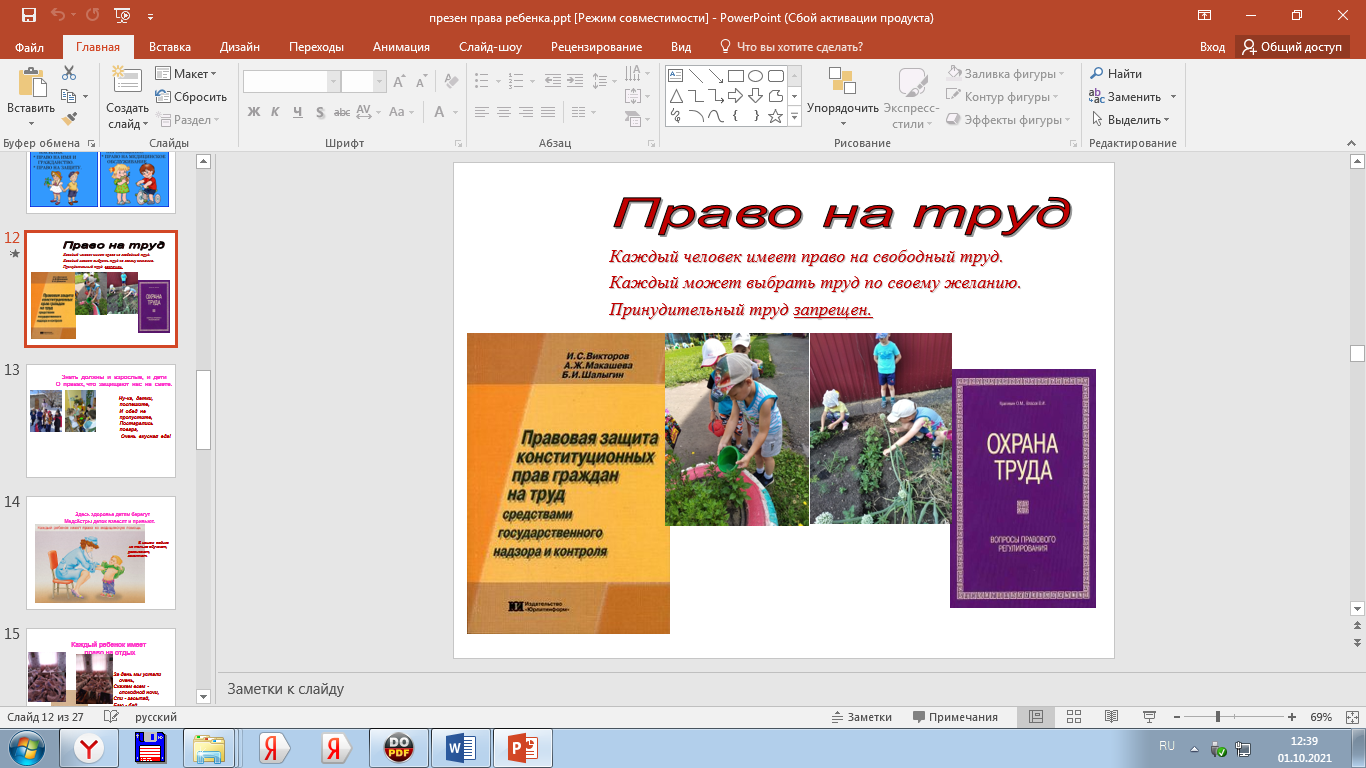 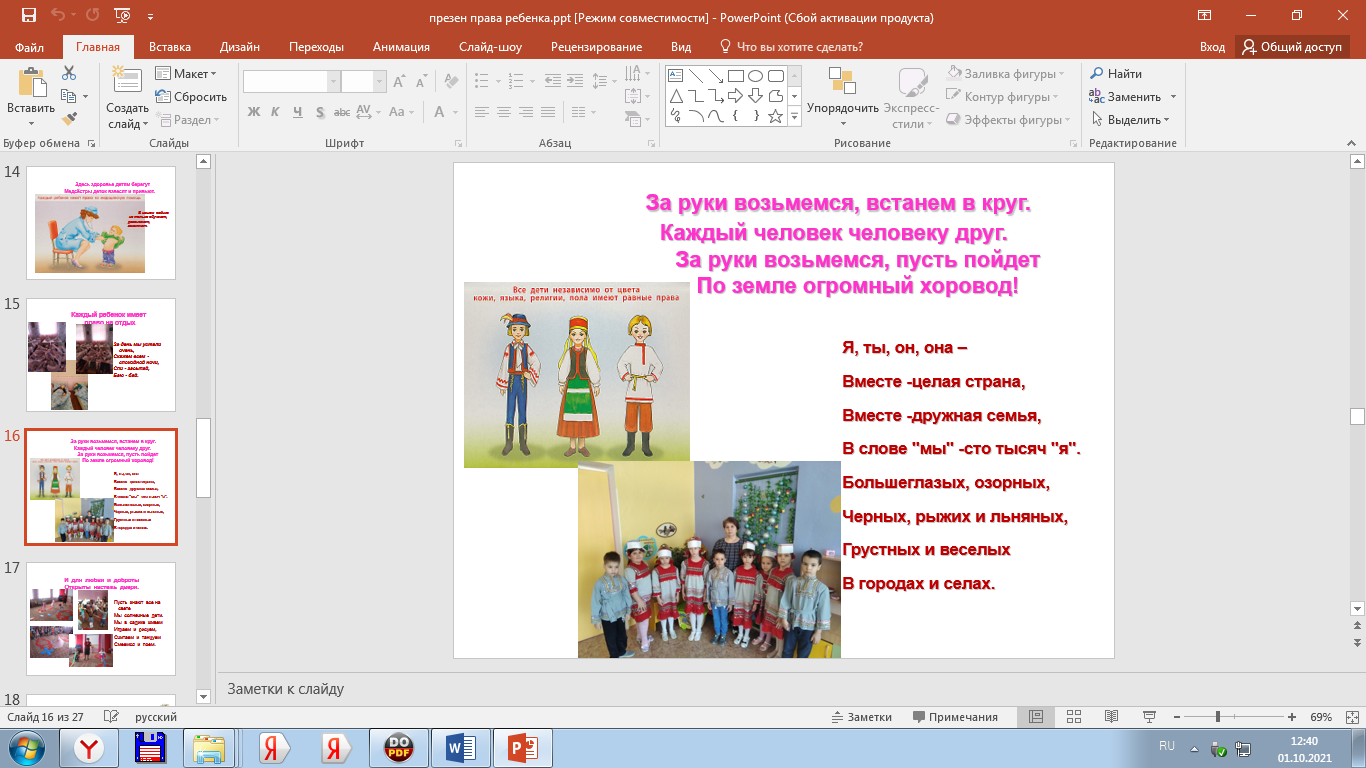 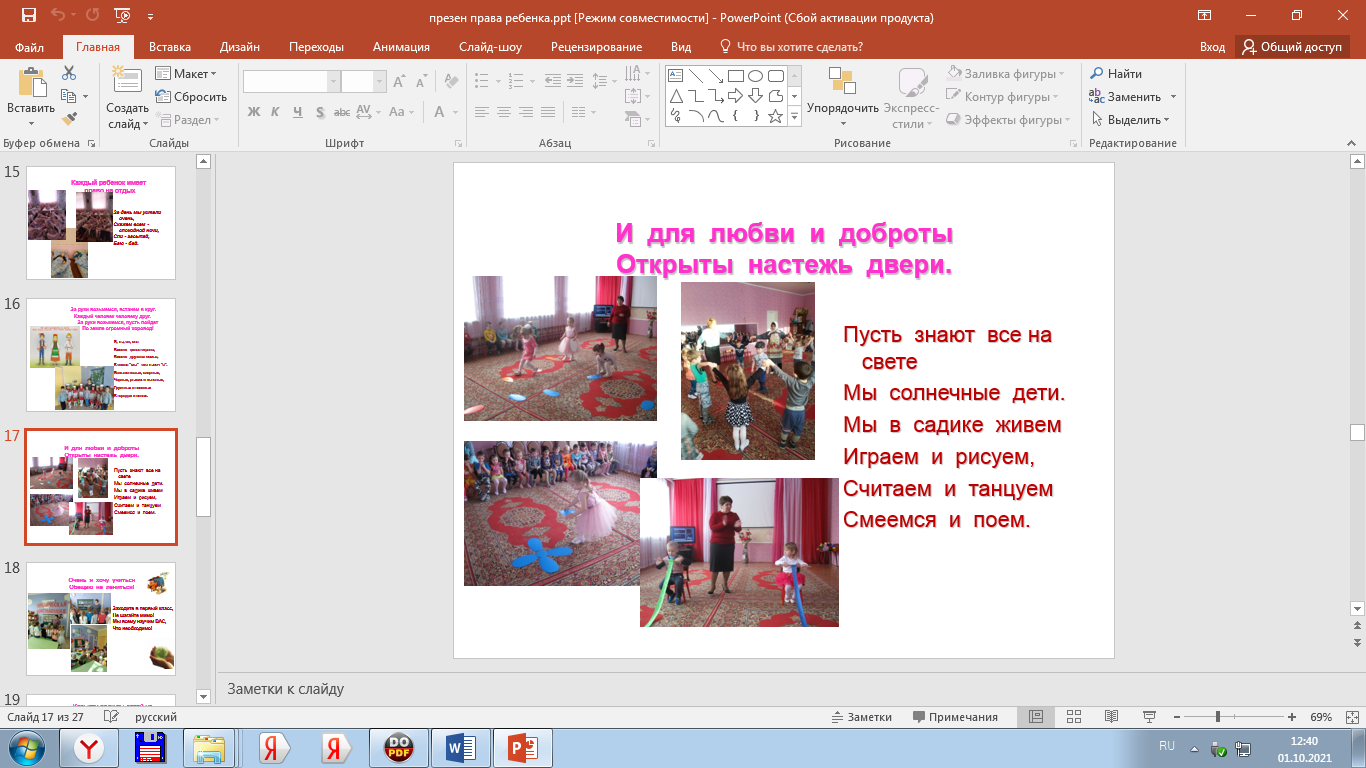 . 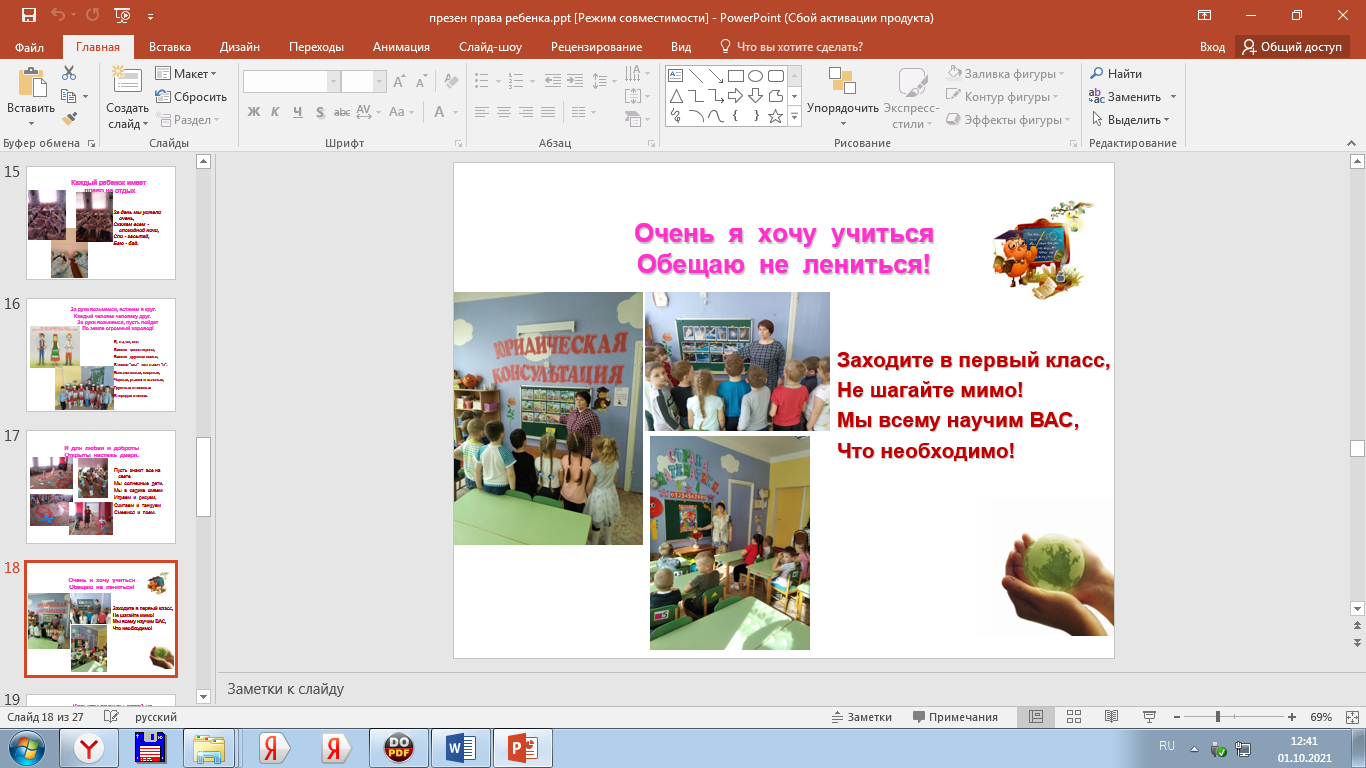 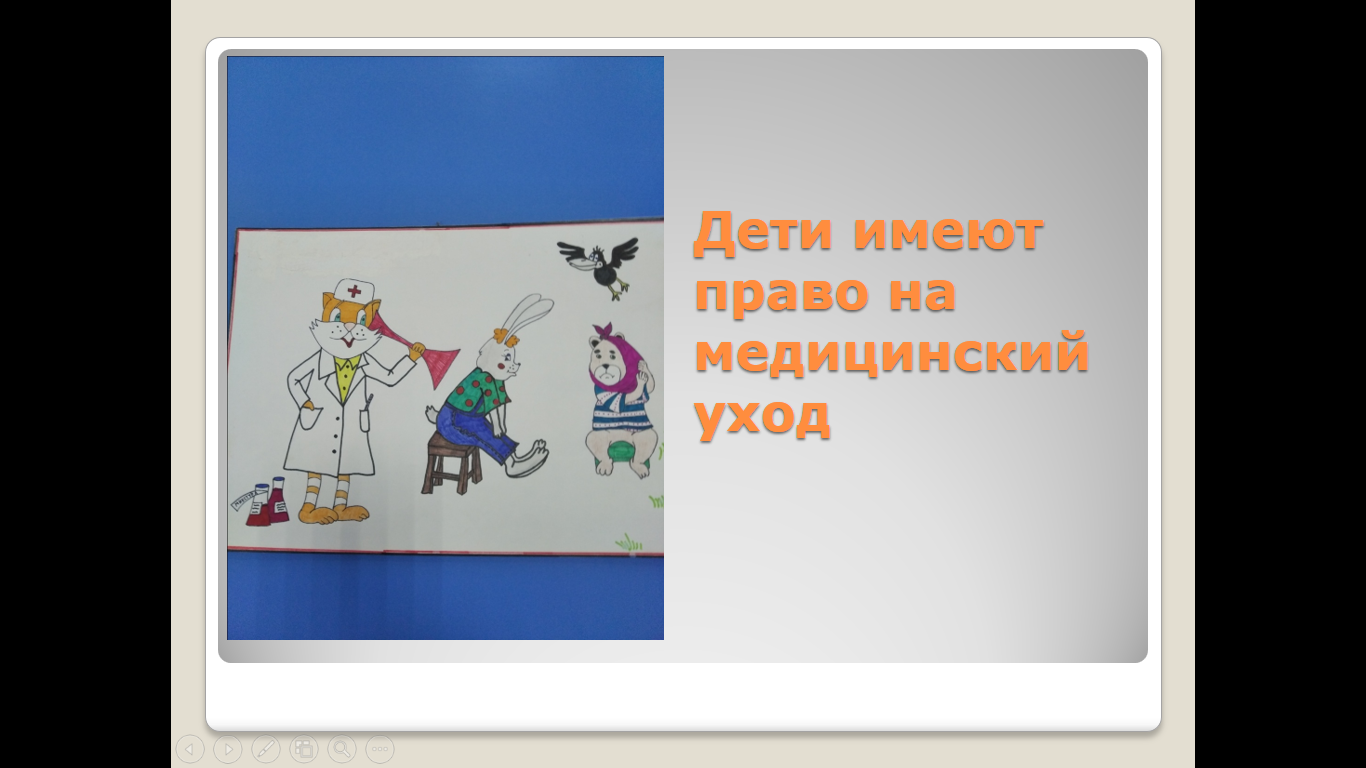 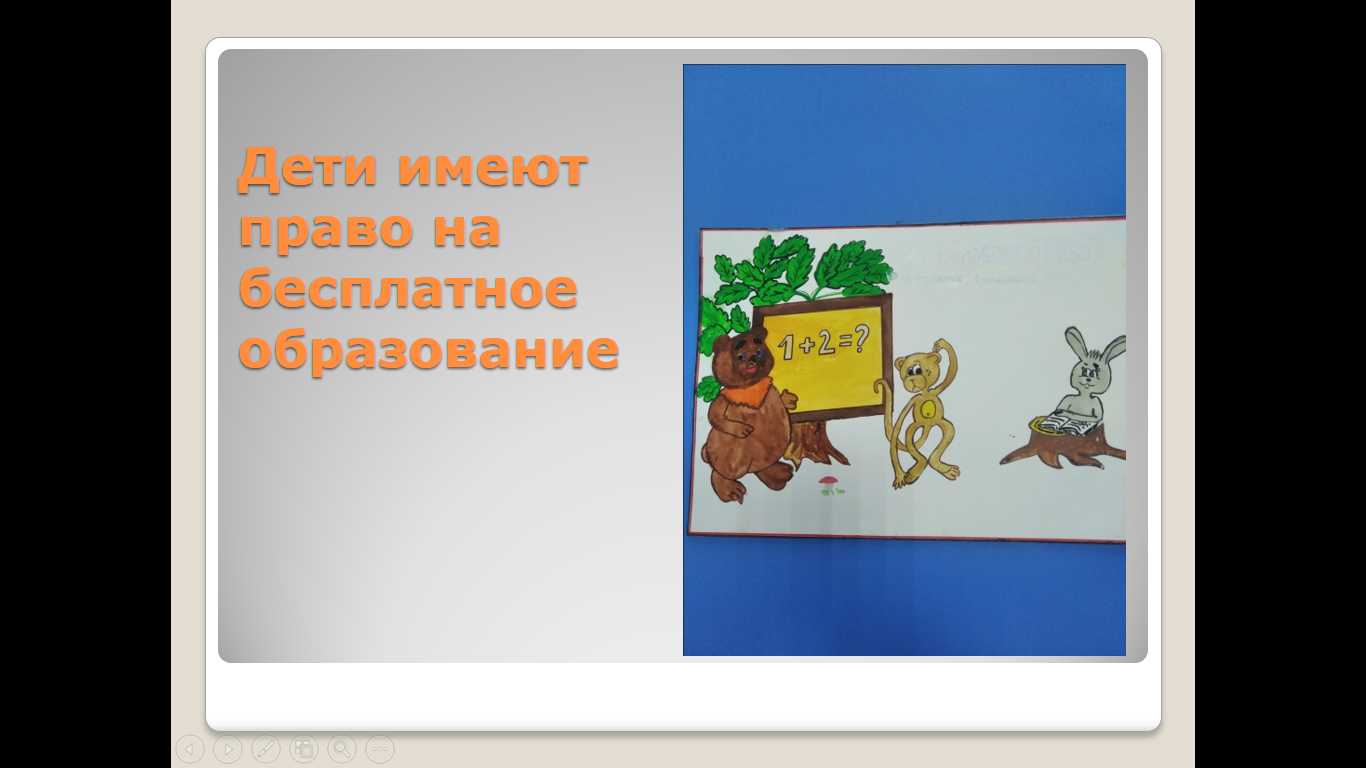 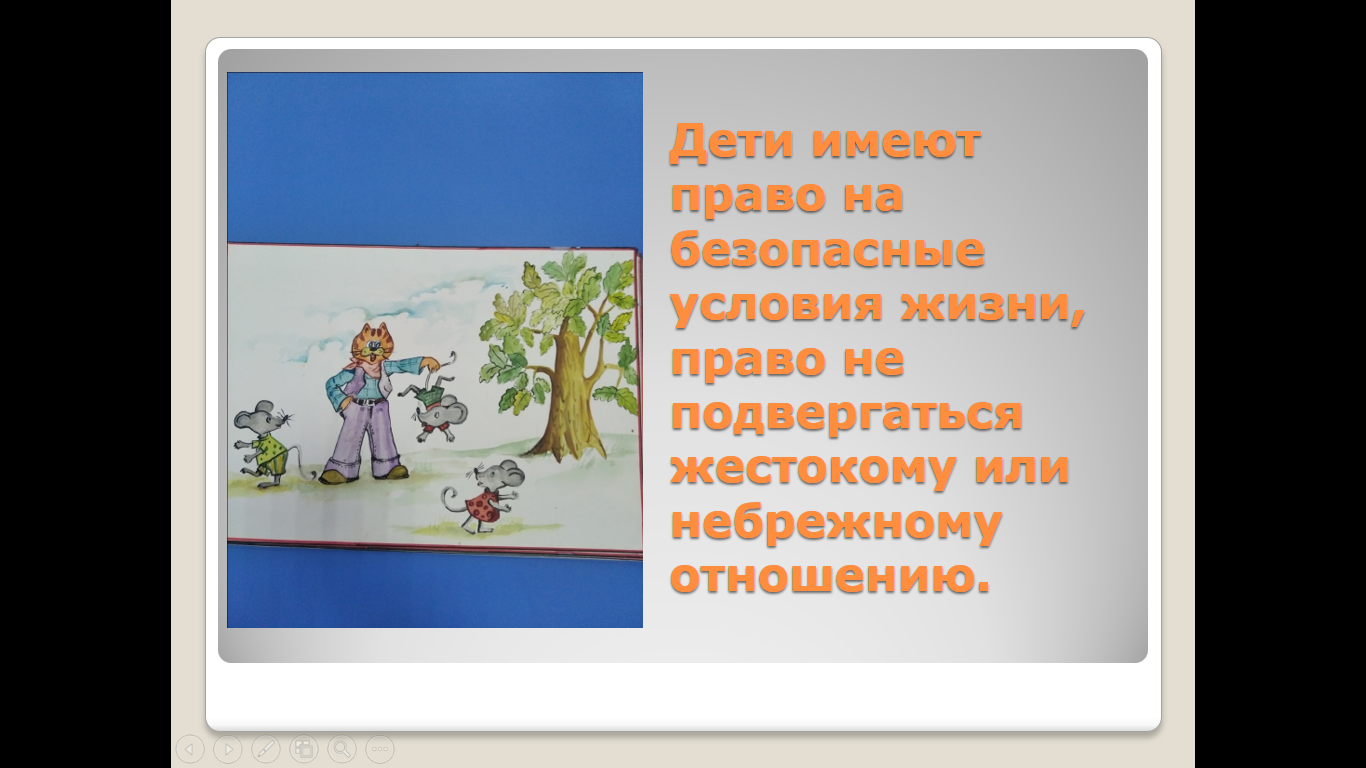 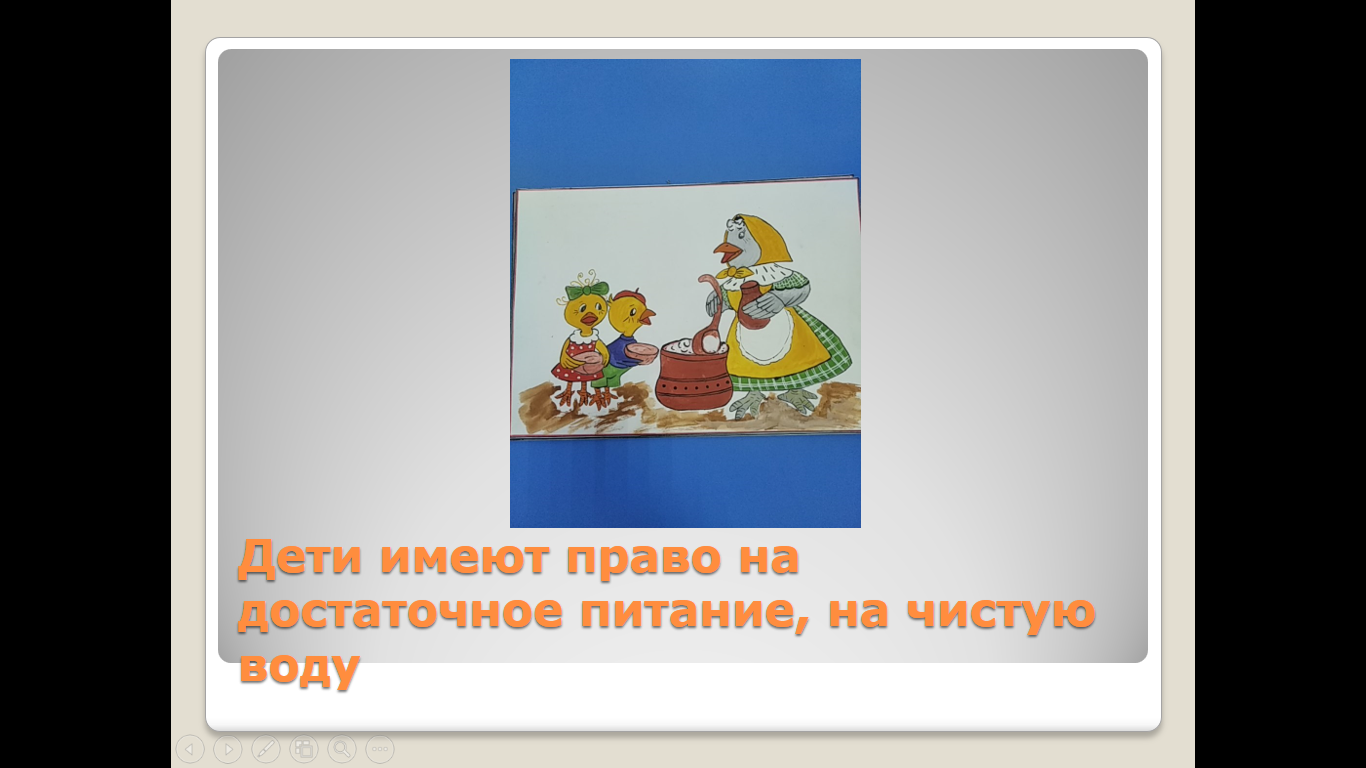 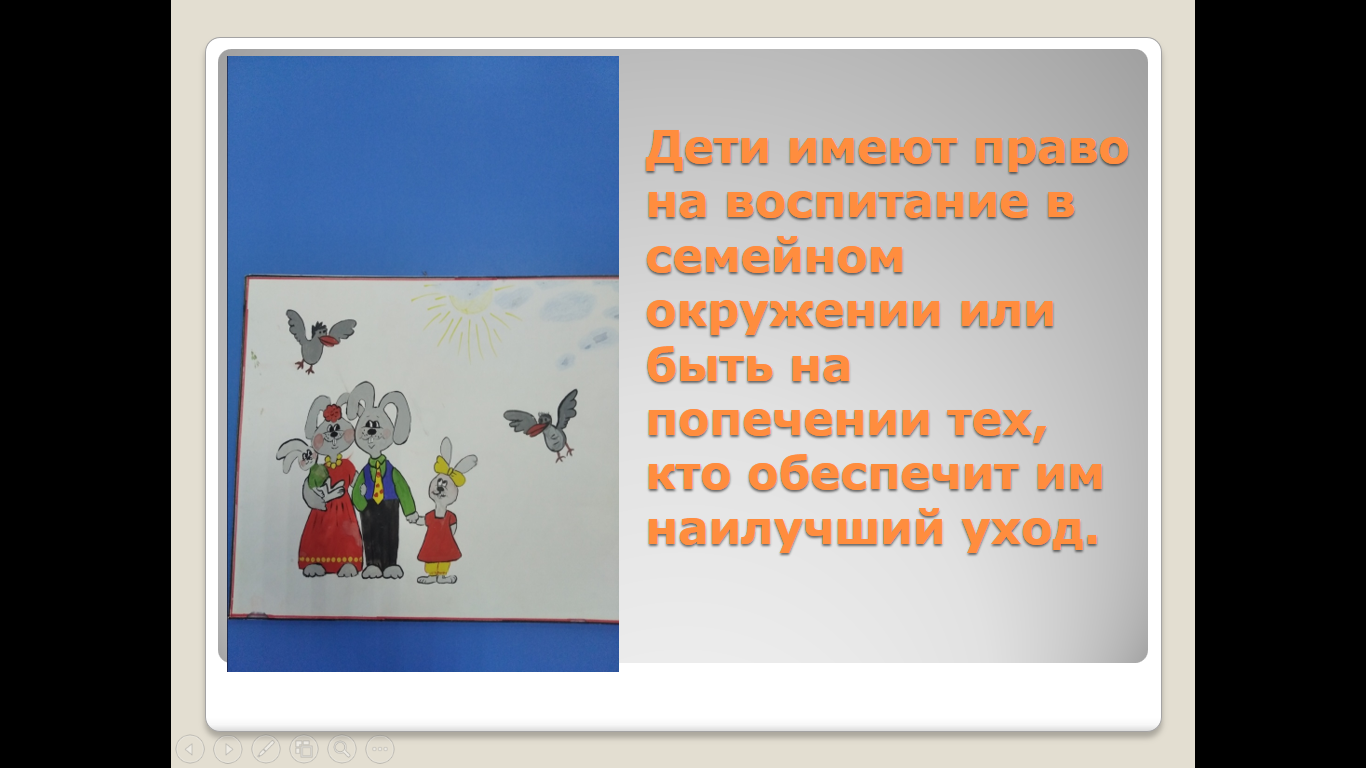 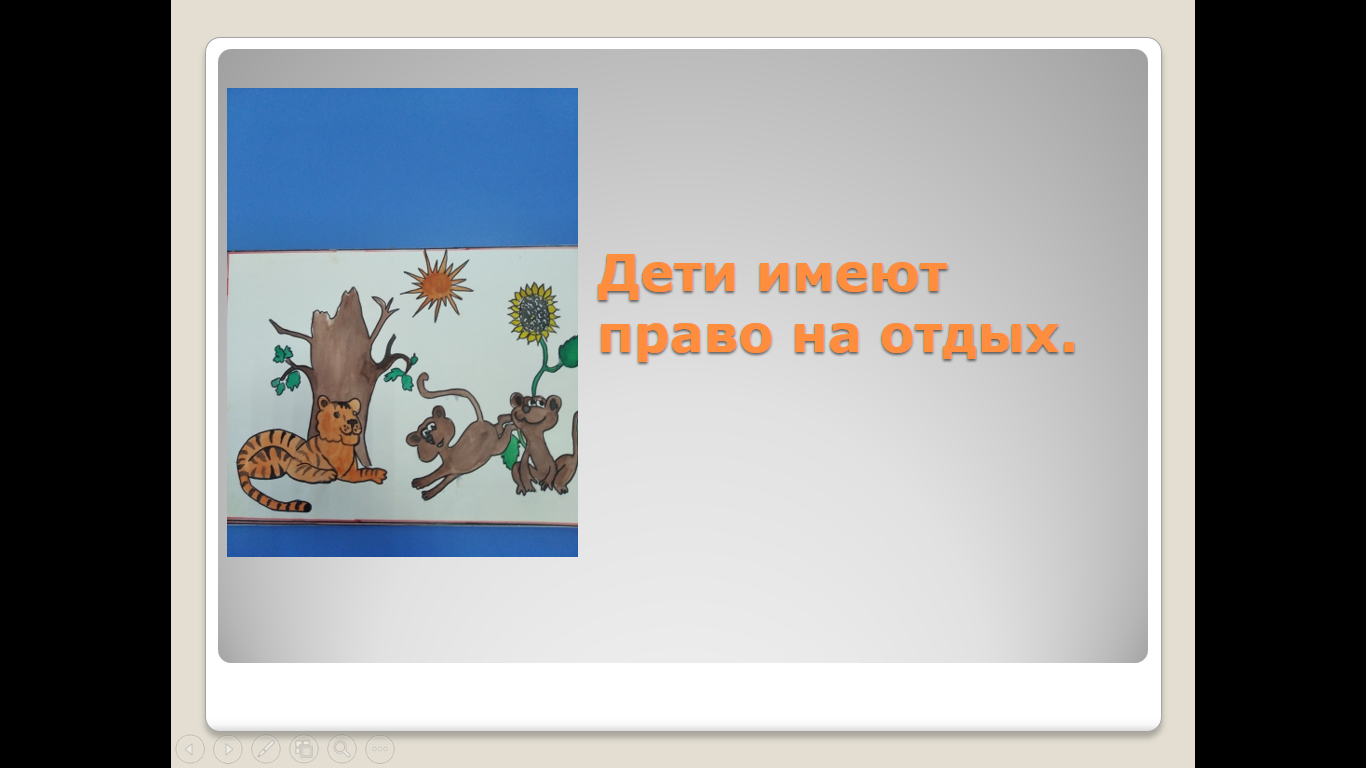 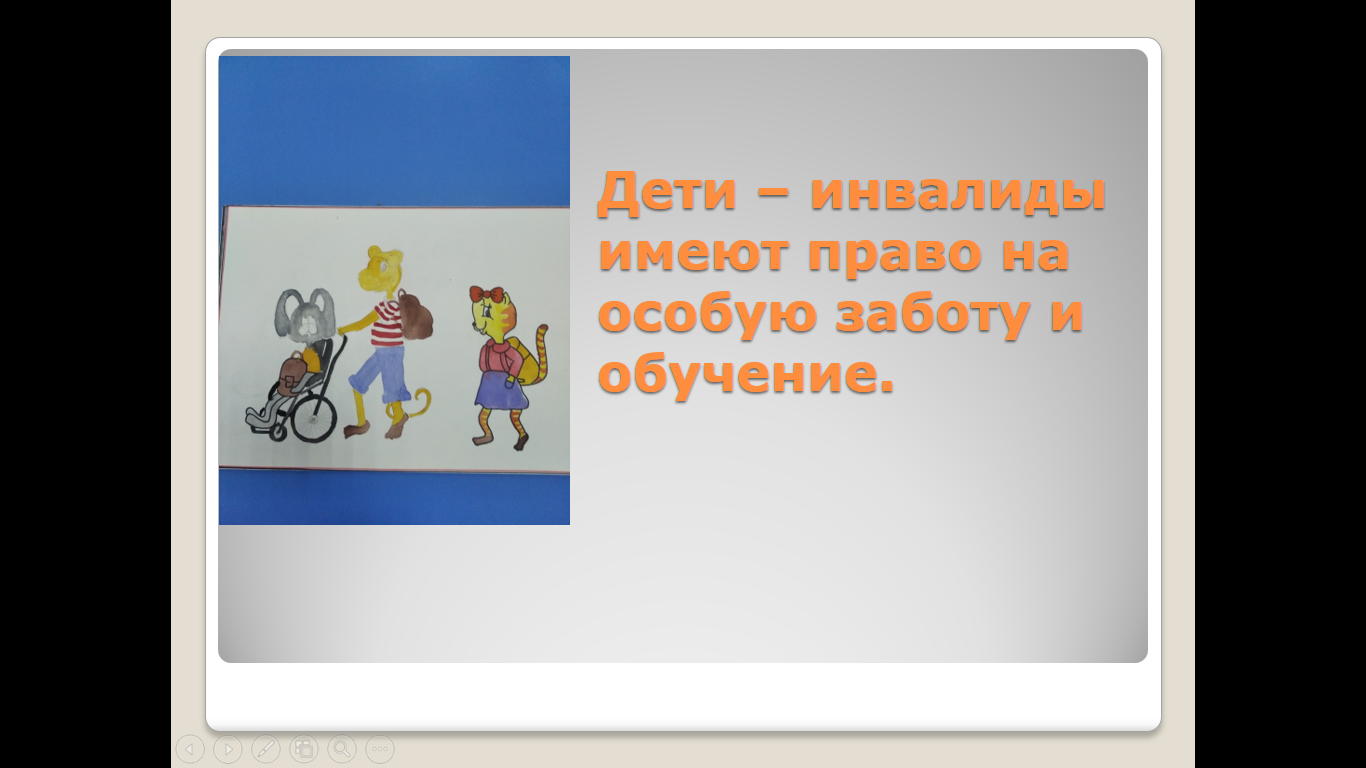 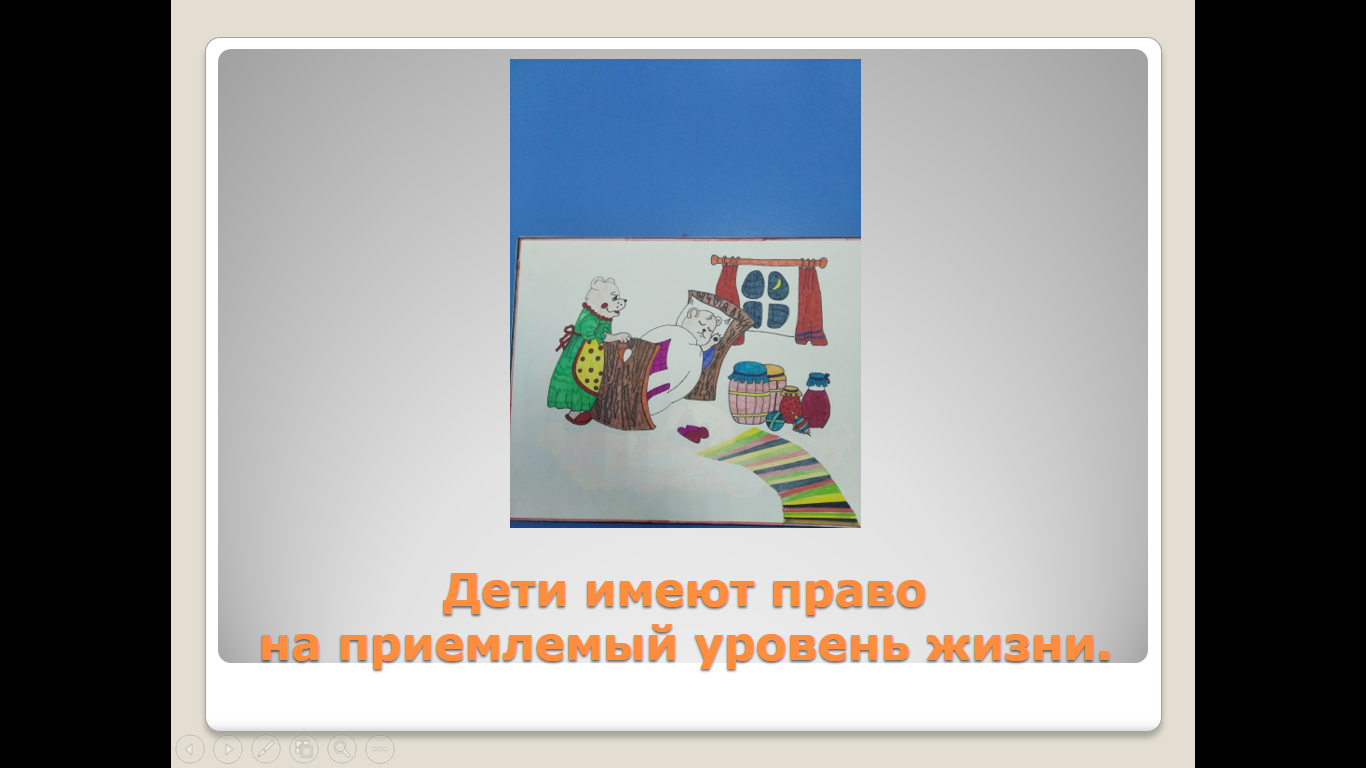 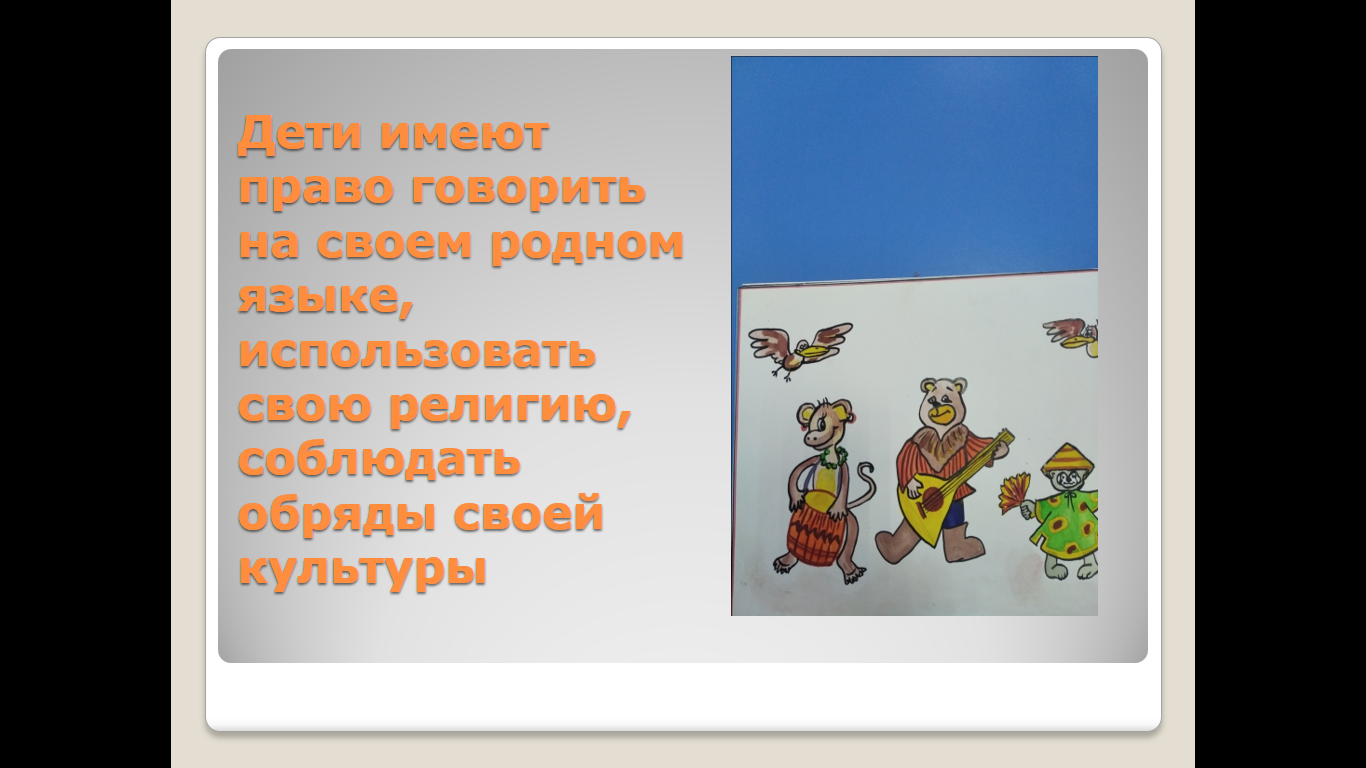 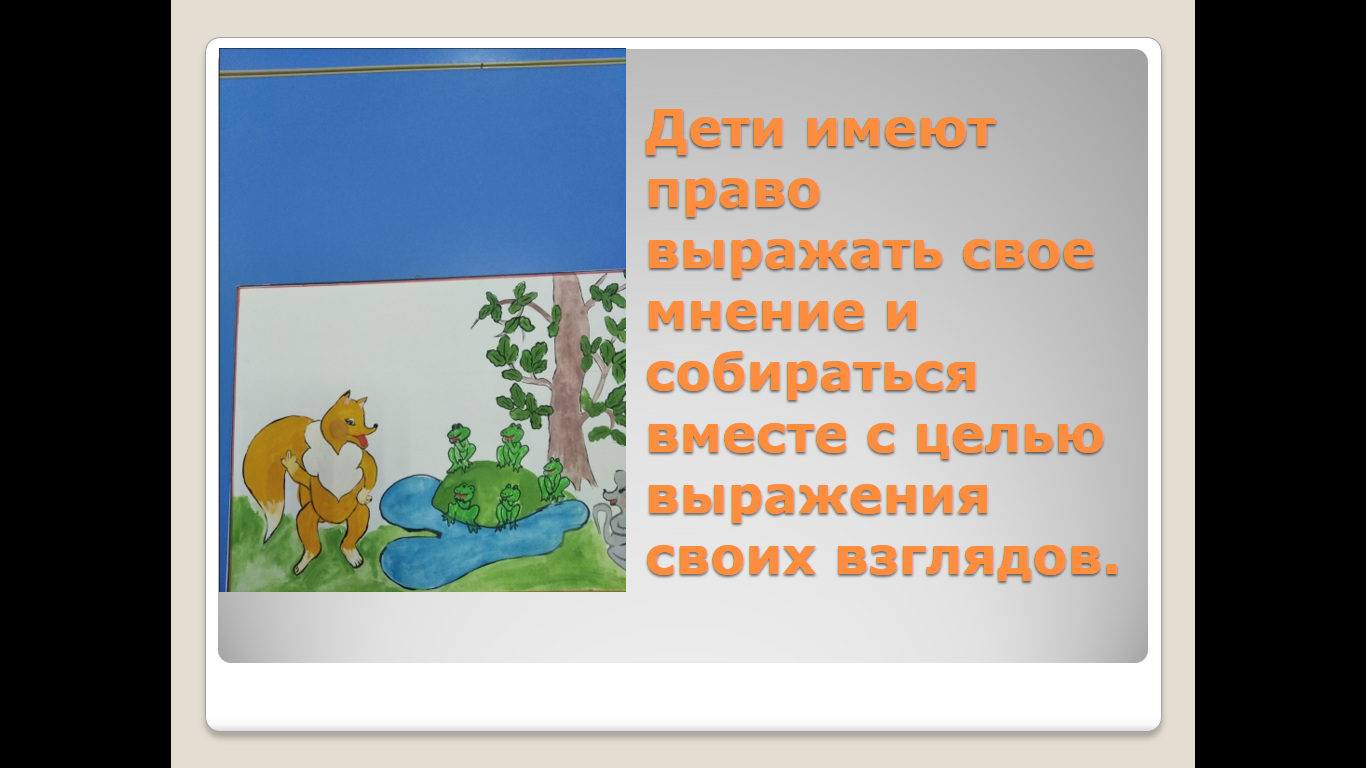 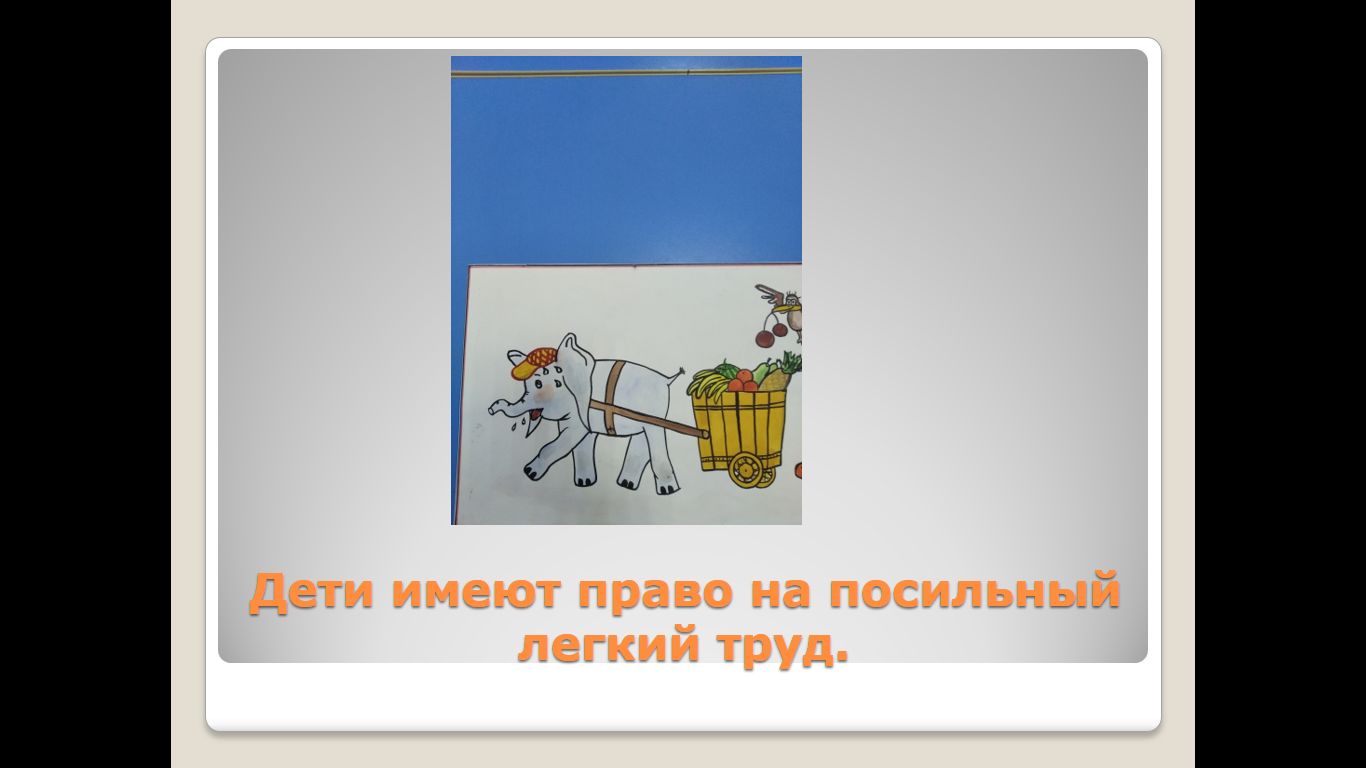 ТемаГруппаЦельСтатья КонвенцииВид деятельностиВид деятельностиМетодический материалПоследующая работа«Что означает  право? »Подготовительная группаПознакомить детей с понятием «права» и «обязанности»Ст.2Занятие. Оформление панно «Наши права». Изготовление значков, эмблемЗанятие. Оформление панно «Наши права». Изготовление значков, эмблемЗ.Шнекендорф «Младшим дошкольникам о правах человека»; Е.Шабельник, Е.Каширцева «Ваши права»Рисование«Каждый ребенокимеет право на имя»Подготовительная группаРассказать происхождении имени, отчества, о том, как на Руси давали имена и что они означали. Подвести к выводу: каждый человек имеет право на имяСт. 7,8,33Занятие. Оформление панно «Путешествие в страну имен». Оформление альбома «Кто я». Беседа «Имена вокруг нас»Занятие. Оформление панно «Путешествие в страну имен». Оформление альбома «Кто я». Беседа «Имена вокруг нас»Игры: «Обратись по имени»; «Назови все свои имена». Сказки: «Три поросенка», «Сестрица Алёнушка и братец Иванушка»Аппликация. Лепка медальонов с начальной буквой имени ребенка.«Права в моей семье»Подготови-тельная группаВвести понятие «семья». Познакомить с правом на любовь и заботу родителей. Формировать представление о семье как о людях, которые живут вместе, любят друг друга и заботятся о близких. Дать представление о таких понятиях, как «род», «родословная», «родители», «генеалоческое древо»Ст. 5, 7,9,10,18Занятие. Спортивный праздник «Папа, мама, я- дружная семья». Подготовка рисунков к выставке «Моя семья».Составление своей родословной.Составление своего генеалогического древа.Занятие. Спортивный праздник «Папа, мама, я- дружная семья». Подготовка рисунков к выставке «Моя семья».Составление своей родословной.Составление своего генеалогического древа.С.Петрина «Воспитание культуры поведения у детей и у взрослых».Сказки: Ш.Перро «Золушка»; С.Маршак «Двенадцать месяцев»; «Морозко».Игры и упражнения: «Кем ты приходишься твоим родным»;«Огорчится ли мама, если …»;«Почему я их люблю»; «Семья»; «Дочки-матери»Аппликация «Изготовление визиток». Рисование «Моя семья»«Мой родной дом»Подготовительная группаРаскрыть понятие «дом» (его функция, разные типы жилья). Познакомить с правом на неприкосновенность жилищаСт. 16Занятие. Подготовка рисунков к выставке «Мой дом»Занятие. Подготовка рисунков к выставке «Мой дом»Д. Соларина «Штрихи времени. Жилища».Сказки: «Зимовье»; «Волк и семеро козлят»; Ю,Мориц «Дом гнома».Игра «Заходи в гости»Рисование «Дом, в котором я живу». Конструирование дома их различных материалов.Аппликация «Мой дом»«Каждый имеет Право на жизнь»Подготовительная группаРаскрыть понятие «жизнь».Объяснить, что во всех странах жизнь человека охраняется здоровьемСт. 6Беседа. Подготовка иллюстраций к сказке Ш.Перро «Красная шапочка».Игра «Придумай другой конец сказки «Гуси-лебеди»Беседа. Подготовка иллюстраций к сказке Ш.Перро «Красная шапочка».Игра «Придумай другой конец сказки «Гуси-лебеди»Б.Житков «На воде». Сказки: «Колобок»; «Волк и семеро козлят»; «Снегурочка»; Д.Радович «Кракодиловы слезы»Инсценировка: В.Берестов «Воробушек»«Здоровье-это наше право»Подготови-тельная группаРаскрыть понятие «здоровье» (почему человеку важно заботиться о своем здоровье и здоровье окружающих; почему важно заниматься физкультурой и закаливанием)Ст. 23,24,25,33,39Беседа. Праздник здоровья. Подготовка рисунков к выставке «Как я закаливаюсь»Беседа. Праздник здоровья. Подготовка рисунков к выставке «Как я закаливаюсь»«Сказка о молодильных яблочках и живой воде»; К.Чуковский «Мойдодыр»Инсценировка «Больница».Проведение гимнастик (дыхательной, для глаз, после дневногосна).Фиизкультминутка«Каждый ребенок имеет Право на обучение»Подготови-тельная группаВвести понятие «образование». Познакомить с правом на образование и обучение.Рассказать о преимуществе образованияСт. 9,26,28(а)Беседа о необходимости и значимости образования.Подготовка рисунков к выставке «Скоро в школу».Знакомство с пословицами и поговорками об учебе и грамотеБеседа о необходимости и значимости образования.Подготовка рисунков к выставке «Скоро в школу».Знакомство с пословицами и поговорками об учебе и грамотеН.Носов «Приключение Незнайки и его друзей»; С.Маршак «Кот и лодыри».Сюжетно-ролевая игра «Школа».Дидактическая игра «Кто чему учится»Составление ребусов и разгадок о школе.Праздник «Выпускной бал»« Отдых-это тоже наше право»Подготови-тельная группаРассказать о праве на отдых и развлеченияСт. 31 (7,9)Беседа «Расскажи о своих любимых праздниках»Праздники: «Осенины»; «Новый год»; «Мамин праздник»; «Литературный праздник»Г.Юдин «Букваренок»;О.Высотская «В нашем детском саду»Г.Юдин «Букваренок»;О.Высотская «В нашем детском саду»Презентация фотоальбомов о семейном отдыхе.«Жестокое и небрежное обращение не допустимо»Подготовительная группаПознакомить с правом на защиту от насилия и жестокостиСт.2,19,32,35,36,37БеседаСказки: «Лисичка-Сестричка»; В.Осеева «Волшебная палочка»; Ш.Перро «Мальчик с пальчик»; Г.А. Андерсен «Гадкий утенок»Сказки: «Лисичка-Сестричка»; В.Осеева «Волшебная палочка»; Ш.Перро «Мальчик с пальчик»; Г.А. Андерсен «Гадкий утенок»Инсценировка «Кто кого перехитрил»«Каждый имеет свое мнение»Подготови-тельная группаБеседа о праве на индивидуальность, на свое мнениеСт.6,7Дидактические игры «Что такое хорошо и что такое плохо»; «Где подстерегают опасности»Сказки: «Морозко»; «Сивка-бурка»; «Журавль и цапля»; Ю.Владимирова «Чудаки»; А.Милн «Винни-Пух и все, все, все» (в пересказе Б.Заходера)Сказки: «Морозко»; «Сивка-бурка»; «Журавль и цапля»; Ю.Владимирова «Чудаки»; А.Милн «Винни-Пух и все, все, все» (в пересказе Б.Заходера)Создание альбома «Мои друзья» (рисование)«Свобода-что это такое?»Подготовительная группаОбъяснять, что все люди рождаются свободными и равными, все имеют одинаковое право на человеческое достоинствоСт.19,37Беседа. Игра «Сейчас узнаем»Сказки: «Царевна-лягушка»; Г.Х.Андерсен «Дюймовочка»Сказки: «Царевна-лягушка»; Г.Х.Андерсен «Дюймовочка»«Книга -наш полезный друг»Подготовительная группаПознакомить с правом на получение информации. Развивать интерес к чтению, книгеСт.13Беседа. Занятие в библиотекеЗ.Гриценко «Пришли мне чтение доброго»З.Гриценко «Пришли мне чтение доброго»Рисование «Обложка моей любимой книжки»лкдорк